Pruszków, 15.05.2024 r.Zapytanie ofertoweZamawiający: Powiat Pruszkowski, 05-800 Pruszków, ul. Drzymały 30Przedmiot zamówienia (zakres prac): Zapytanie ofertowe dotyczy wykonania i dostawy gadżetów promocyjnych.W zakres zamówienia wchodzi:opracowanie projektów graficznych w oparciu o wytyczne Zamawiającego,dostawa gadżetów do siedziby Zamawiającego w ciągu 10 dni od daty ostatecznego zaakceptowania projektu graficznego gadżetów przez Zamawiającego.Zamawiający dopuszcza składanie ofert częściowych – 7 części.
Termin realizacji zamówienia: do dnia 3 czerwca 2024 r. Szczegółowy opis przedmiotu zamówienia:Celem wykonania usług jest realizacja działań promocyjnych Powiatu Pruszkowskiego.Wykonawca będzie zobowiązany wykonać i dostarczyć: 300 szt. pionowych toreb papierowych prezentowych, białych z kolorowym logotypem Powiatu Pruszkowskiego. Torby wykonane z papieru typu kraft 90g/m2, papier gładki, uchwyt papierowy skręcany biały wklejany do wnętrza torby (wymiary torby 24x31x10 cm). Dopuszczalny margines błędu ± 1 cm.

Zdjęcie poglądowe:

fot. Powiat Pruszkowski
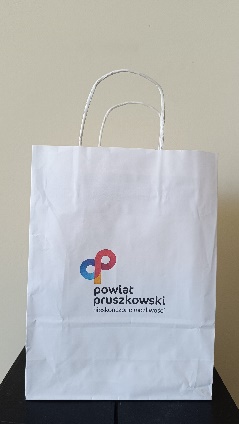 100 szt. poziomych toreb papierowych prezentowych, białych z kolorowym logotypem Powiatu Pruszkowskiego. Torby wykonane z papieru typu kraft 90g/m2, papier gładki, uchwyt papierowy skręcany biały wklejany do wnętrza torby (wymiary torby 35x30x10 cm). Dopuszczalny margines błędu ± 1 cm.

Zdjęcie poglądowe: 
 fot. Powiat Pruszkowski

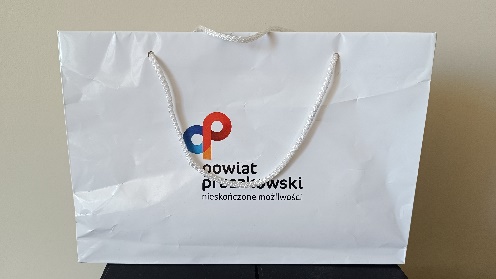 400 szt. toreb bawełnianych ok. 145 gr, 38x42, długi uchwyt, z białym logotypem Powiatu Pruszkowskiego:
- 100 szt. czerwonych
- 100 szt. niebieskich/granatowych
- 100 szt. żółtych/pomarańczowych
- 100 szt. czarnych 

Zdjęcie poglądowe:

fot. Powiat Pruszkowski

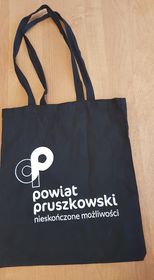 200 szt. plastikowych butelek o pojemności 750 ml z jednokolorowym logotypem Powiatu Pruszkowskiego.

Zdjęcie poglądowe:
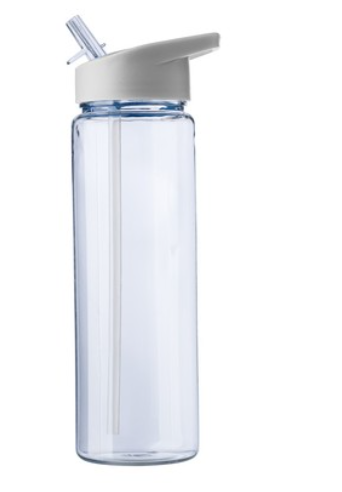      fot. Internet.




200 szt. szklanych butelek o pojemności 750 ml z jednokolorowym logotypem Powiatu Pruszkowskiego.

Zdjęcie poglądowe:
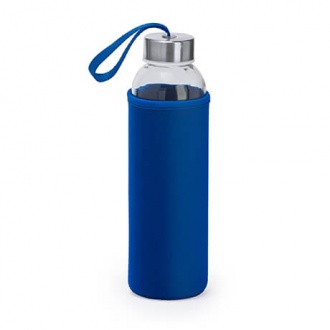 fot. Internet.200 szt. drewnianych jojo z wypalonym logotypem Powiatu Pruszkowskiego.
Zdjęcie poglądowe:

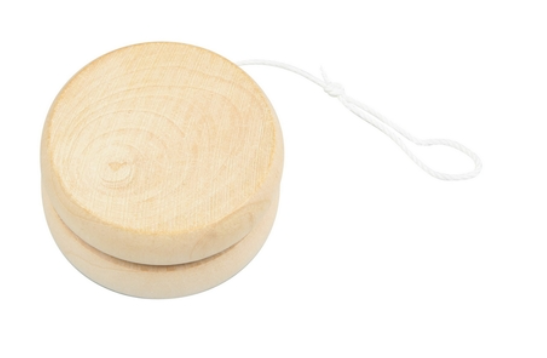 fot. Powiat Pruszkowski200 szt. dziecięcych latawców reklamowych do kolorowania, z mazakami w pakiecie, opatrzonych logotypem Powiatu Pruszkowskiego. Zdjęcie poglądowe:

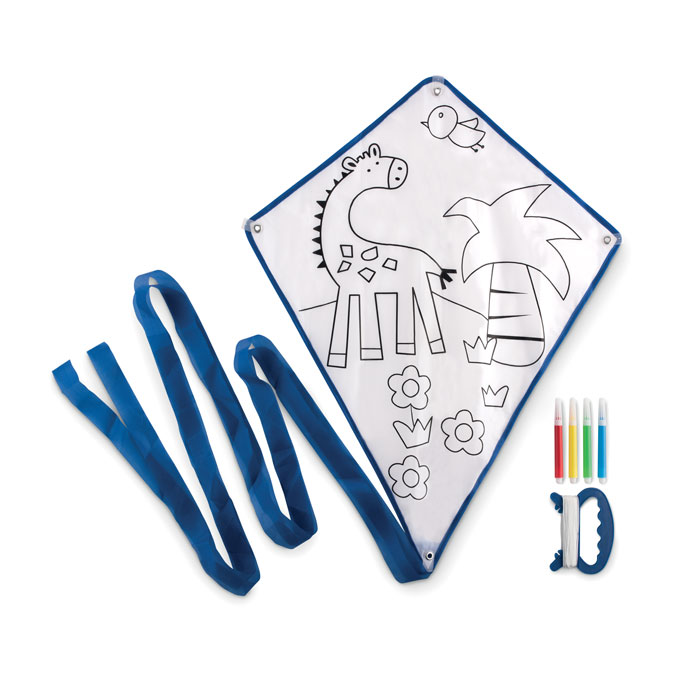 




fot. Internet3. Wykonawca będzie zobowiązany do dostarczenia wizualizacji produktów, do akceptacji przez Zamawiającego.Na każdym z ww. gadżecie musi znaleźć się logotyp Powiatu Pruszkowskiego, który zostanie dostarczony Wykonawcy w wersji wektorowej, po podpisaniu umowy przedmiotowej , w ciągu 1 dnia roboczego.Wzór logotypu Powiatu:Wzór wizualizacji opracowany we współpracy Zamawiającego z Wykonawcą – nieograniczona liczba poprawek.Treść merytoryczna dostarczona i zatwierdzona przez Zamawiającego.Opis warunków udziału w postępowaniu: O zamówienie mogą ubiegać się Wykonawcy tj. osoby fizyczne, osoby prawne, jednostki organizacyjne nieposiadające osobowości prawnej, znajdujący się w dobrej sytuacji ekonomicznej i finansowej zapewniającej wykonanie zamówienia.Ocena spełnienia warunków dokonana będzie na podstawie przedstawionego przez Wykonawcę oświadczenia. Wykonawca, który nie potwierdzi spełnienia warunku udziału w postępowaniu zostanie wykluczony, a jego oferta zostanie odrzucona.Istotne dokumenty, konieczne do spełnienia udziału w postępowaniu:Wypełniony Formularz oferty – wzór stanowi Załącznik nr 1 do niniejszego zapytania.Oferty niespełniające wymagań, o których mowa wyżej, nie zostaną rozpatrzone.Kryteria oceny ofert:Jedynym kryterium oceny ofert jest cena oferty brutto – znaczenie 100%.Zamawiający przyzna punkty według wzoru:Lp=(Cn/Co) x 100.Legenda:Lp - Liczba przyznanych punktów;Cn - Najniższa zaoferowana cena brutto;Co - cena ocenianej oferty brutto.Oferta najkorzystniejsza otrzyma 100 punktów, pozostałe oferty proporcjonalnie mniej.Miejsce, sposób i termin złożenia ofert:  Ofertę należy sporządzić w formie pisemnej w języku polskim. Oferta winna być podpisana przez osobę upoważnioną.Ofertę należy złożyć przez Platformę Zakupową „Open Nexus”.Ofertę należy złożyć do dnia: 17.05.2023 r. do godz. 12:00.Oferty złożone po terminie nie będą rozpatrywane.Oferty zostaną otwarte 17.05.2023 r. o godz. 12:15.Cena oferty: Oferta powinna zawierać ceny jednostkowe netto, brutto oraz łączne ceny netto i brutto 
(w cenę należy wliczyć wszelkie koszty towarzyszące wykonaniu zamówienia, a w szczególności: należne cła, podatki, transport, przechowywania, materiałów, eksploatacji itp., a w przypadku osób fizycznych nieprowadzących działalności gospodarczej również należne zaliczki na podatek oraz składki, jakie Zamawiający zobowiązany będzie odprowadzić zgodnie z odrębnymi przepisami, łącznie ze składkami występującymi po stronie Zamawiającego).Informacje o sposobie porozumiewania się Zamawiającego z Wykonawcami:Wszelkich informacji dotyczących przedmiotu zamówienia udziela Monika Pawełczyńska-Ślusarczyk, e-mail: monika.pawelczynska@powiat.pruszkow.pl, tel.: 22 738 14 48.Unieważnienie zapytania cenowego:Zamawiający może unieważnić postępowanie o udzielenie zamówienia, jeżeli:Nie złożono żadnej oferty niepodlegającej odrzuceniu.Występuje istotna zmiana okoliczności powodująca, że postępowanie lub wykonanie zamówienia nie będzie leżeć w interesie publicznym.Zamawiający zastrzega sobie prawo, odwołania postępowania lub jego zamknięcia bez dokonania wyboru jakiejkolwiek oferty.Uwagi końcoweNiezwłocznie po wyborze najkorzystniejszej oferty, Zamawiający zawiadomi wszystkich Wykonawców, którzy ubiegali się o udzielenie zamówienia, o wynikach postepowania.Do niniejszego postępowania o zamówienie nie mają zastosowania przepisy ustawy 
z dnia 11 września 2019 roku – Prawo zamówień publicznych, podst. prawna art. 2 ust. 1 pkt 1.Spis załączników:Załącznik nr 1 – umowa./-/ Adrian Ejssymont									Starosta Pruszkowski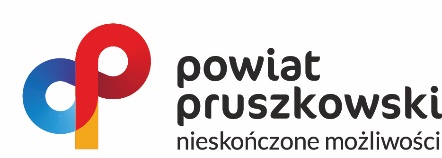 